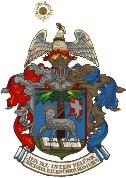 KÉRELEM EGYHÁZFŐHATÓSÁGI IGAZOLÁS KIADÁSÁHOZ(Kérjük a kérelmet nyomtatott betűkkel kitölteni!)Alulírott                                                                                      lelkipásztor/intézményvezető kérem, hogy szíveskedjenek egyházfőhatósági igazolást kiadni az alábbi egyházi jogi személy részére:Az egyházi jogi személy (egyházközség, stb. intézmény) pontos elnevezése:Jellege (a megfelelő aláhúzandó): anya-, társ-, missziói egyházközség, egyházmegye, egyházkerület, intézmény.Székhelye (teljes címe):             Adóazonosító (egyházközségé/intézményé):Képviseletre jogosultak adatai:Személyi igazolvány szerinti személynév:                                                                                  lelkipásztorAnyja neve:Születési név:Születési hely, idő:Lakcímigazolvány szerinti lakcím:Személyi igazolvány szerinti személynév:                                                                                    gondnokAnyja neve:Születési név:Születési hely, idő:Lakcímigazolvány szerinti lakcím: Az igényelt egyházfőhatósági igazolás felhasználásának célja:Pályázati felhasználás esetén a kiíró neve, a pályázat pontos elnevezése, száma:Egyéb, az igazolásban közölni kívánt adat, ezzel kapcsolatos kérelem (példányszám, hatósági bizonyítvány):Alulírott kérelmező büntetőjogi és kártérítési felelősségem tudatában nyilatkozom, hogy a fent nevezett egyházi jogi személynek, vagy egyházi törvényben meghatározott képviselőjének nincs/van (a megfelelő aláhúzandó) három hónapon túl lejárt egyházi köztartozása.Egyházi köztartozásnak minősül:a Református Lelkészi Nyugdíjintézettel szemben fennálló fenntartói járulék:…………………………………..Ft, a Zsinat által elrendelt kötelező perselypénz-tartozás:…………………………………..Ft,lejárt és meg nem fizetett egyházi hitel törlesztő-részlete:…………………………………..Ft,egyházi törvény által előírt egyéb kötelező befizetés-tartozás:…………………………………..FtAlulírott kérelmező büntetőjogi és kártérítési felelősségem tudatában kijelentem, hogy amennyiben az egyházi jogi személynek, vagy az egyházi törvényben meghatározott képviselőjének van lejárt egyházi köztartozása, azt 30 napon belül kiegyenlítem.Alulírott kérelmező tudomásul veszem, hogy amennyiben valótlan adatokat szolgáltatok, velem szemben az Egyházi Bíráskodásról szóló 2000. évi I. törvényben meghatározott eljárásra kerül sor.Kérelmező aláírása: Dátum, pecsét: Alulírott, Esperes/Fenntartó képviselője az adatszolgáltató személyének azonosságát igazolom:Aláírás: Dátum, pecsét: